AGENDA DE PRESIDENCIA DEL MUNICIPIO DE CABO CORRIENTES, JALISCO 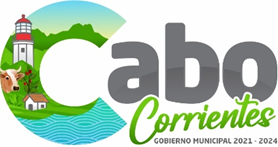 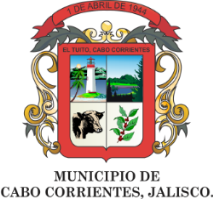 ENERO 2024AGENDA DE PRESIDENCIA DEL MUNICIPIO DE CABO CORRIENTES, JALISCO ENERO 2024AGENDA DE PRESIDENCIA DEL MUNICIPIO DE CABO CORRIENTES, JALISCO ENERO 2024AGENDA DE PRESIDENCIA DEL MUNICIPIO DE CABO CORRIENTES, JALISCO ENERO 2024AGENDA DE PRESIDENCIA DEL MUNICIPIO DE CABO CORRIENTES, JALISCO ENERO 2024AGENDA DE PRESIDENCIA DEL MUNICIPIO DE CABO CORRIENTES, JALISCO ENERO 2024AGENDA DE PRESIDENCIA DEL MUNICIPIO DE CABO CORRIENTES, JALISCO ENERO 2024DOMINGOLUNESMARTESMIÉRCOLES JUEVESVIERNES SÁBADO  1. 2.3. ATENCIÓN CIUDADANA, REUNION CON JEFES Y DIRECTORES DE LOS DEPARTAMENTOS4. ASISTENCIA A TOMA DE POSESIÓN AL CARGO Y PROTESTA DE BANDERA DEL C. GRAL. BGDA. D.E.M. JESÚS ADAME ZONA MILITAR DE PUERTO VALLARTA5.  SALIDA A AQUILES SERDÁN A ATENCIÓN CIUDADANA 6.7. REUNION CON SECRETARIO GRAL. DE TALPA DE ALLENDE EN TOMATLAN JAL.8. ATENCIÓN CIUDADANA, ASISTENCIA AL ANIVERSARIO NO. 49 DE JUNTAS Y VERANOS9. REUNION EN GUADALAJARA 10. EVENTO DE ENTREGA E INAUGURACIÓN DE CAMIONETA Y RAZZER, REUNION VIRTUAL CON VISOR URBANO        11. ATENCIÓN CIUDADANA, REUNION EN MAITO 12. ATENCIÓN CIUDADANA 13. ATENCIÓN CIUDADANA EN LAS LOCALIDADES DEL MUNICIPIO 14. CAMINAR EL SENDERO A LAS ANIMAS PARA REVISAR LAS SEÑALES NUEVAS 15.  ATENCIÓN CIUDADANA16. INVITACIÓN AL EVENTO DEL CAMBIO DE COMANDANTE CON EL ALMIRANTE RESÉNDIZ 17. REUNION CON EL SINDICO MUNICIPAL, ATENCIÓN CIUDADANA, INVITACIÓN A EL ALGODÓN 18. REUNION VIRTUAL CON EL INE, ATENCIÓN CIUDADANA, ASISTENCIA A LA ENTREGA DE TÍTULOS DE PROPIEDAD EN TOMATLAN                                                                                                                19.  ATENCIÓN CIUDADANA, ENTREGA DE UNIFORMES Y EQUIPO TÁCTICO PARA EL DEPARTAMENTO DE SEGURIDAD PUBLICA   20. ATENCIÓN CIUDADANA, SALIDA A PUERTO VALLARTA A REUNION 21.  22. REUNION CON EL SECTOR SALUD DE EL TUITO, ATENCIÓN CIUDADANA 23.  ASISTENCIA E INSCRIPCIÓN A LA 6TA EDICIÓN DE LA COPA JALISCO 2024 EN GUADALAJARA Y COMPRA DE INSTRUMENTOS PARA EL TALLER DE MÚSICA MPAL. 24.  DESAYUNO EN VALLARTA POR MOTIVO DE REUNION, ATENCIÓN CIUDADANA 25. ATENCIÓN CIUDADANA, ENTREGA DE INSTRUMENTOS MUSICALES PARA EL TALLER DE MÚSICA26.   ATENCIÓN CIUDADANA, REUNION CON JEFES Y DIRECTORES, ATENCIÓN A PERSONAL DEL H. AYUNTAMIENTO MPAL.27.28. ASISTENCIA A LA JUNTA EJIDAL DE JUNTAS Y VERANOS29.   EVENTO DE ENTREGA DE RECONOCIMIENTOS DE LA JISOC 30.    EVENTO DE DESARROLLO RURAL EN EL DOMO ENTREGA DE APOYOS A 200 BENEFICIARIOS, EVENTO CASA DIF PARA ENTREGA DE EQUIPAMIENTO 31. REUNION DE CABILDO, REUNION CON EL COMITÉ DE ALUMNOS DE LA PREP. REGIONAL DE PTO. VALLARTA MODULO EL TUITO.